附件：重庆市候鸟迁徙通道范围图（第一批）附件1.大巴山脉五里坡上神门湾段迁徙通道范围图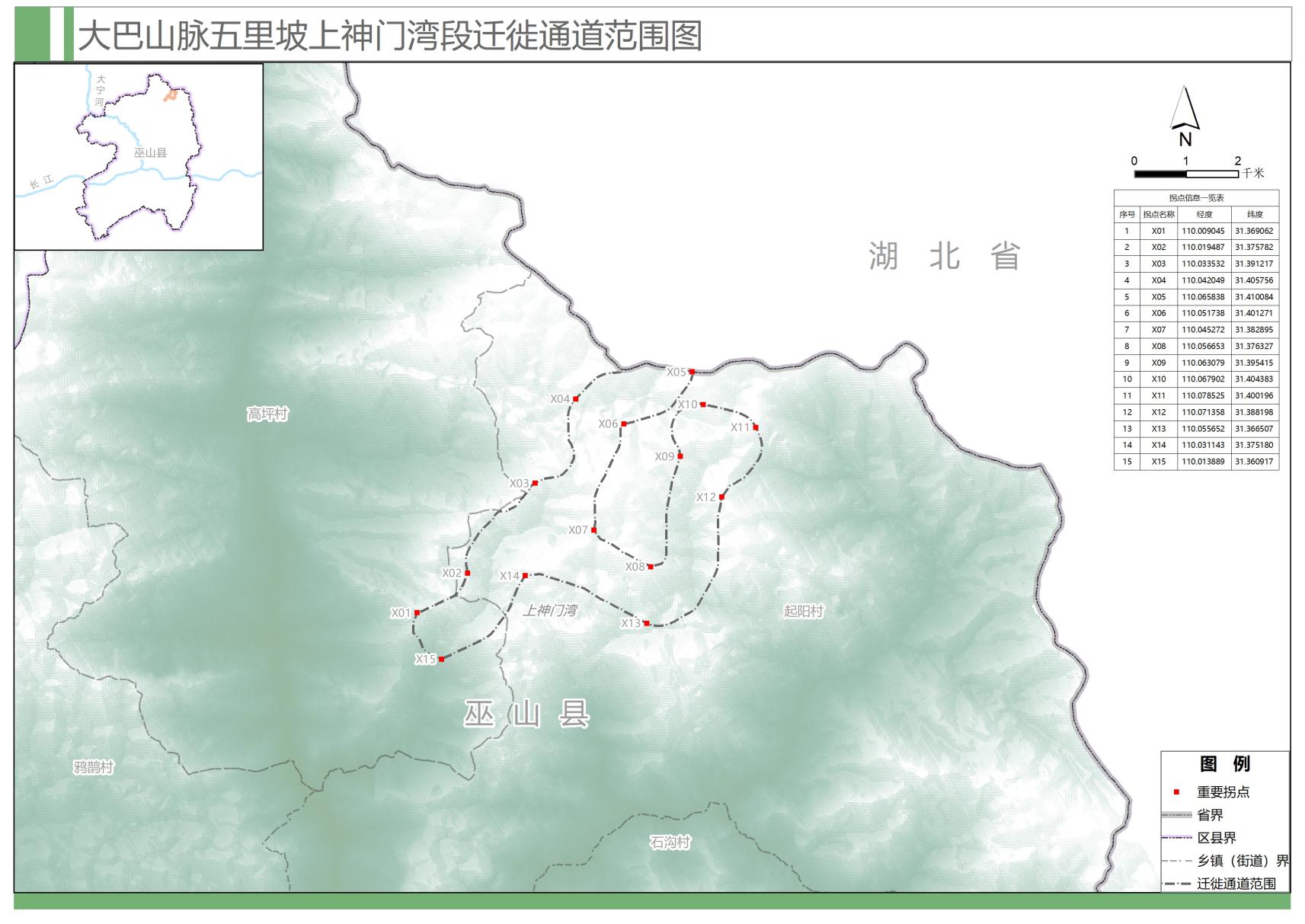 2.大巴山脉雪宝山一字梁段迁徙通道范围图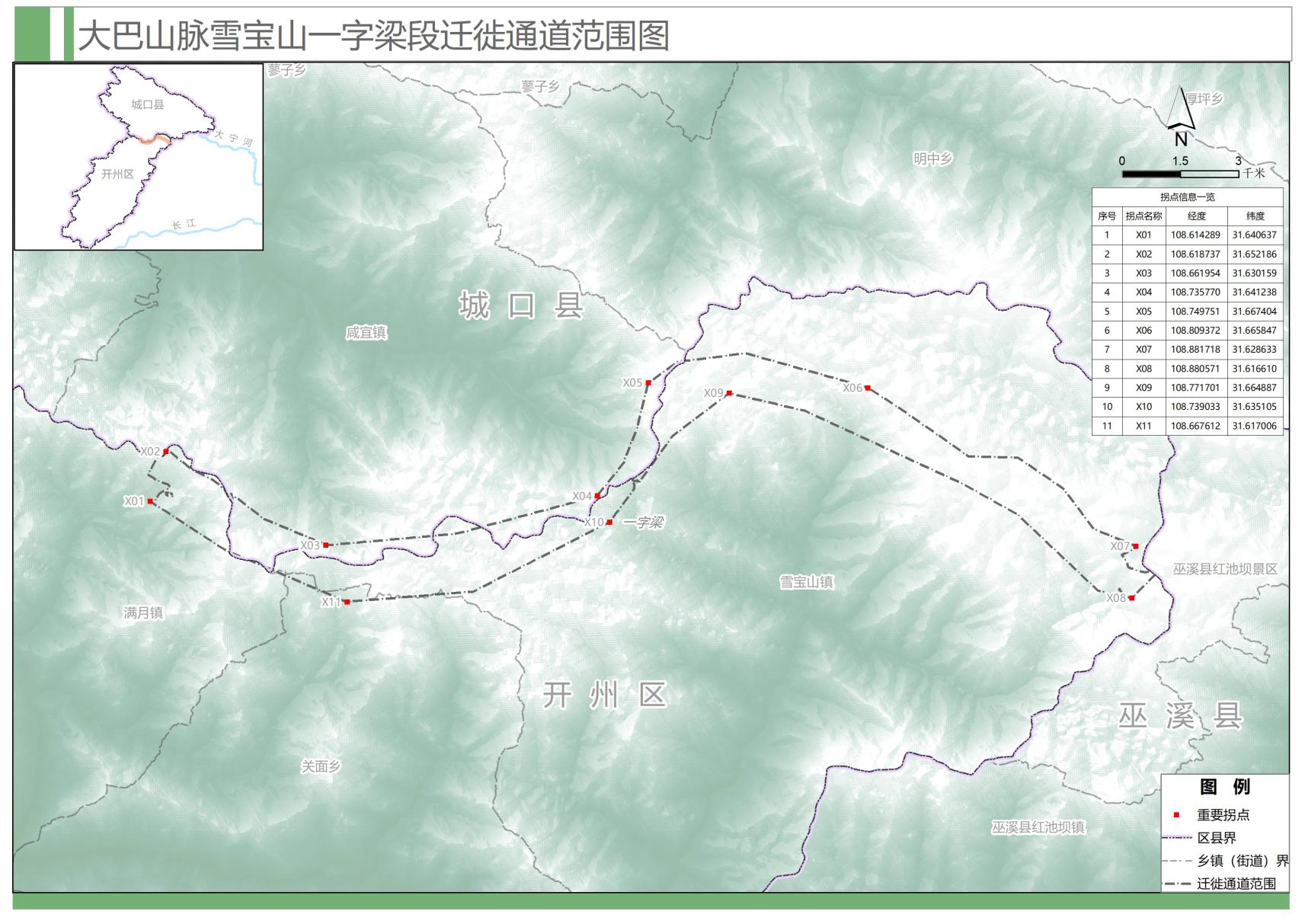 3.缙云山脉段迁徙通道范围图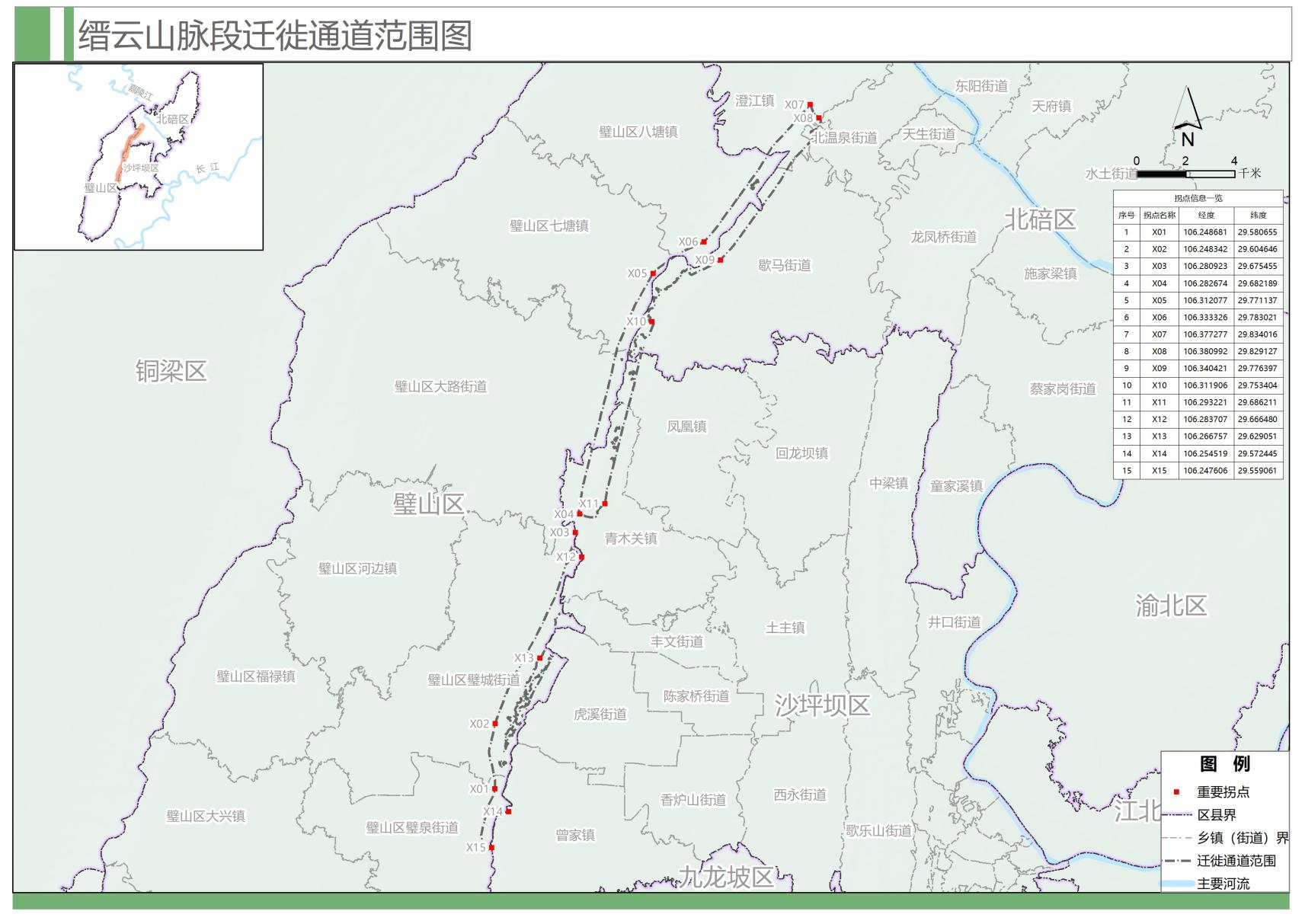 4.明月山脉段迁徙通道范围图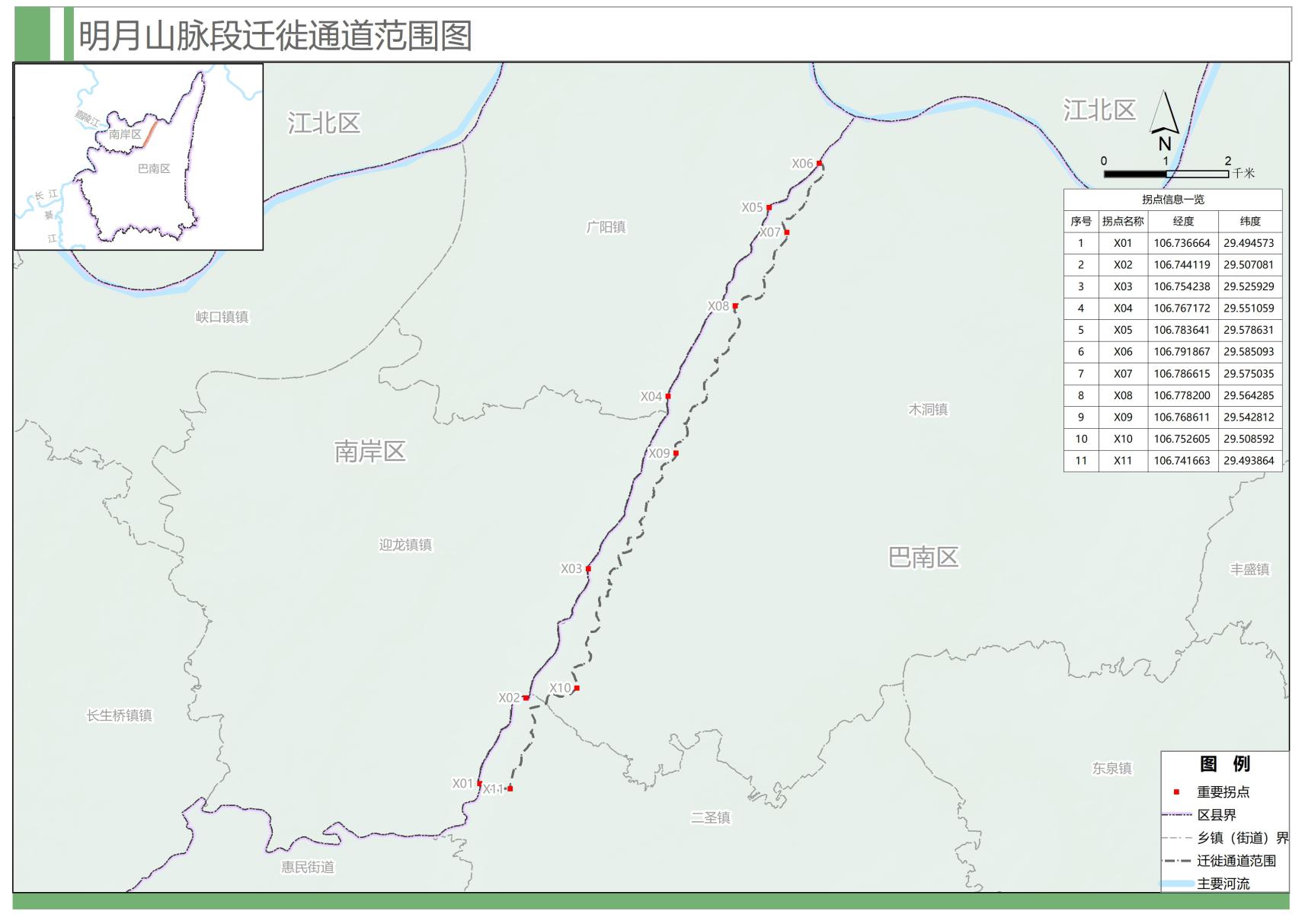 5.长江綦江河支流江津段迁徙通道范围图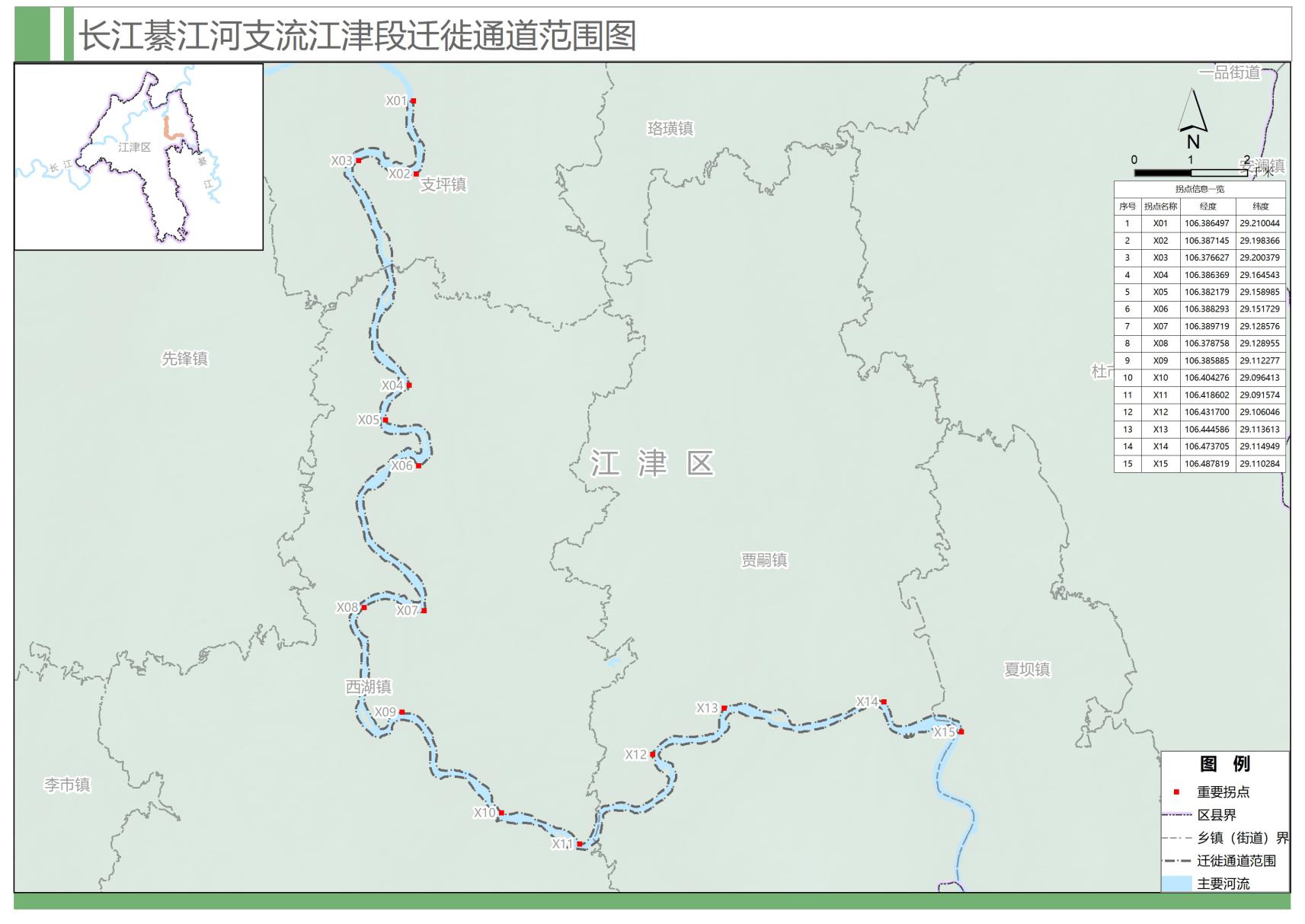 6.长江澎溪河支流汉丰湖段迁徙通道范围图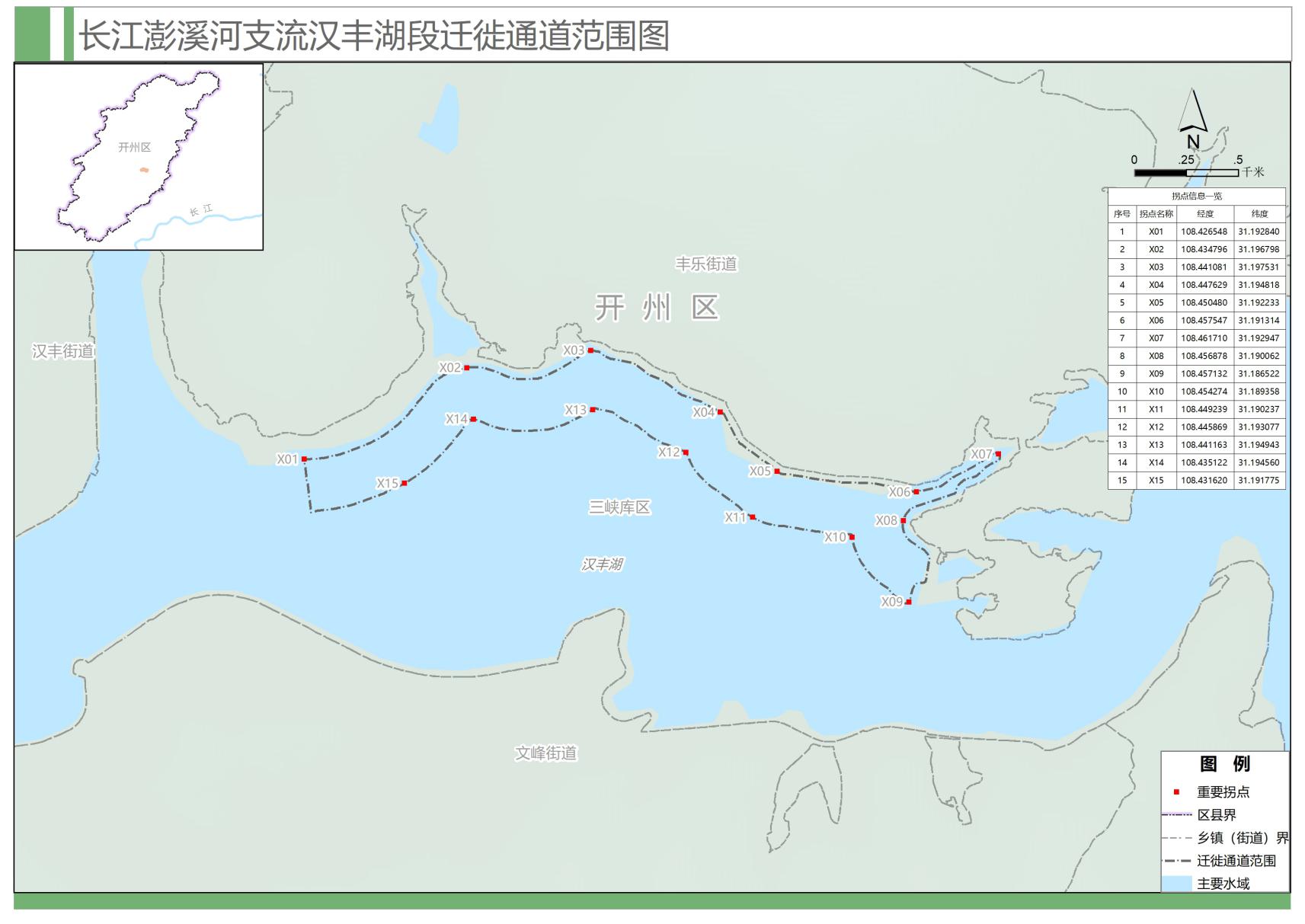 7.长江龙溪河支流长寿湖段迁徙通道范围图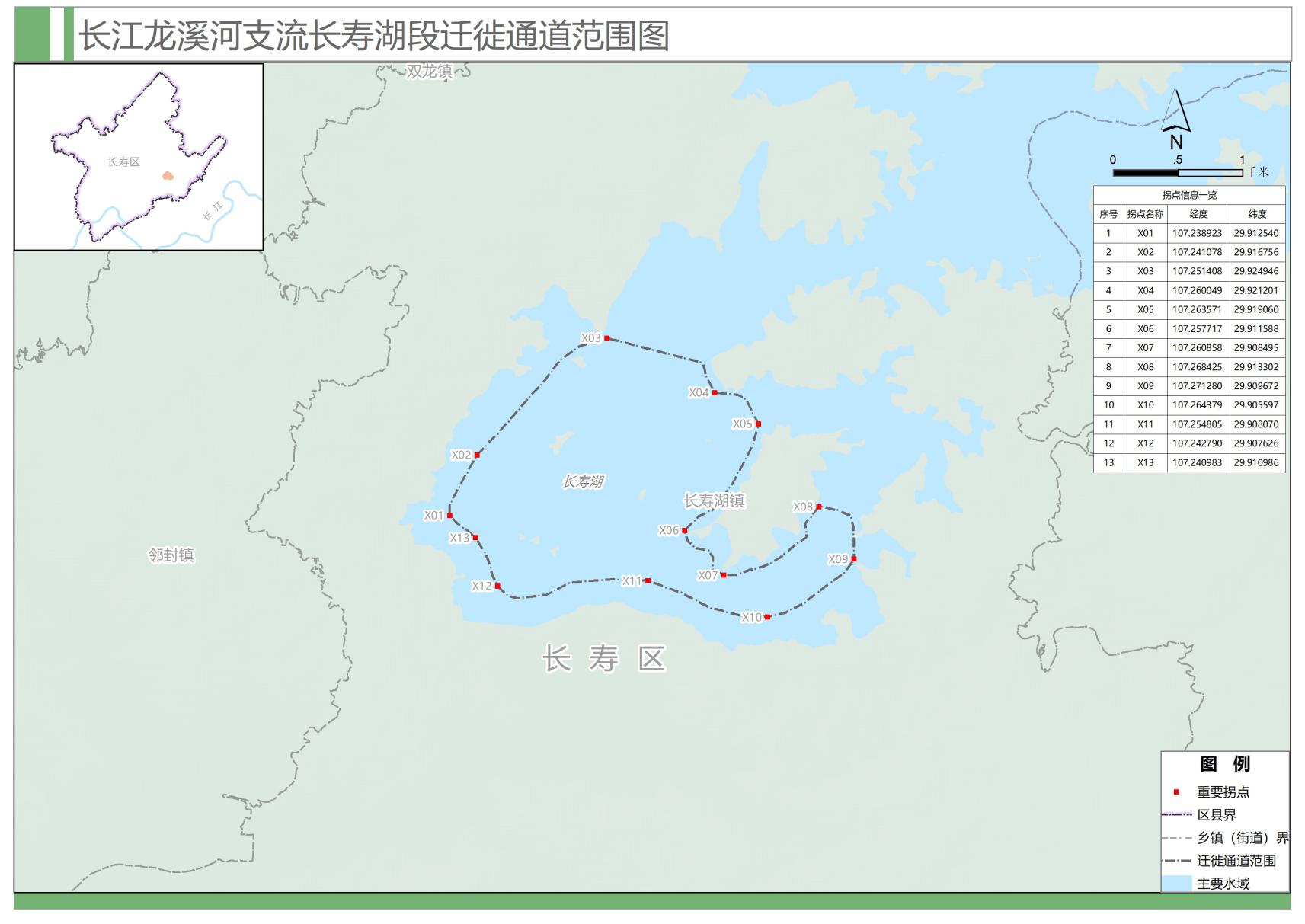 8.长江大宁河支流大昌湖段迁徙通道范围图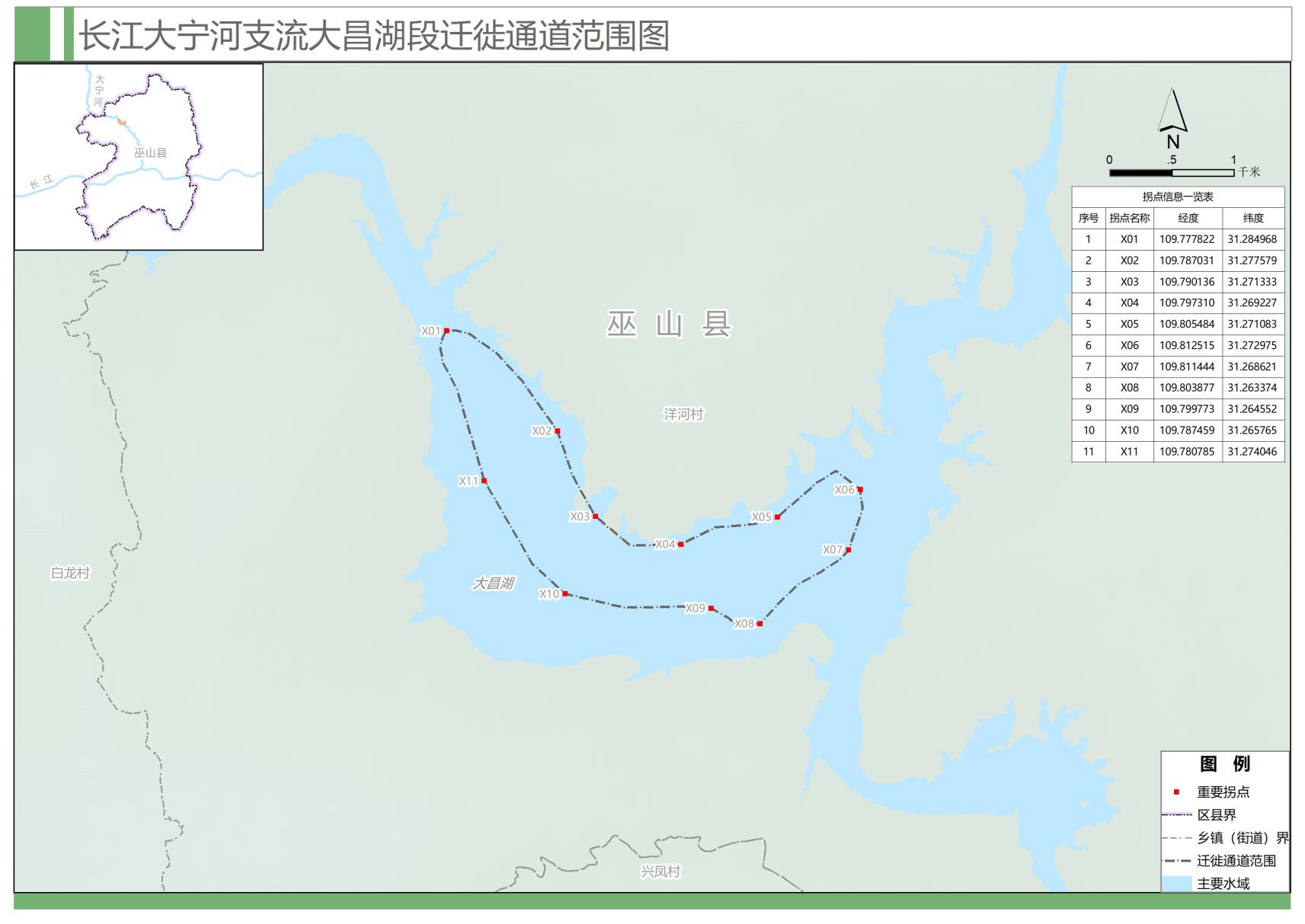 9.双桂湖段迁徙通道范围图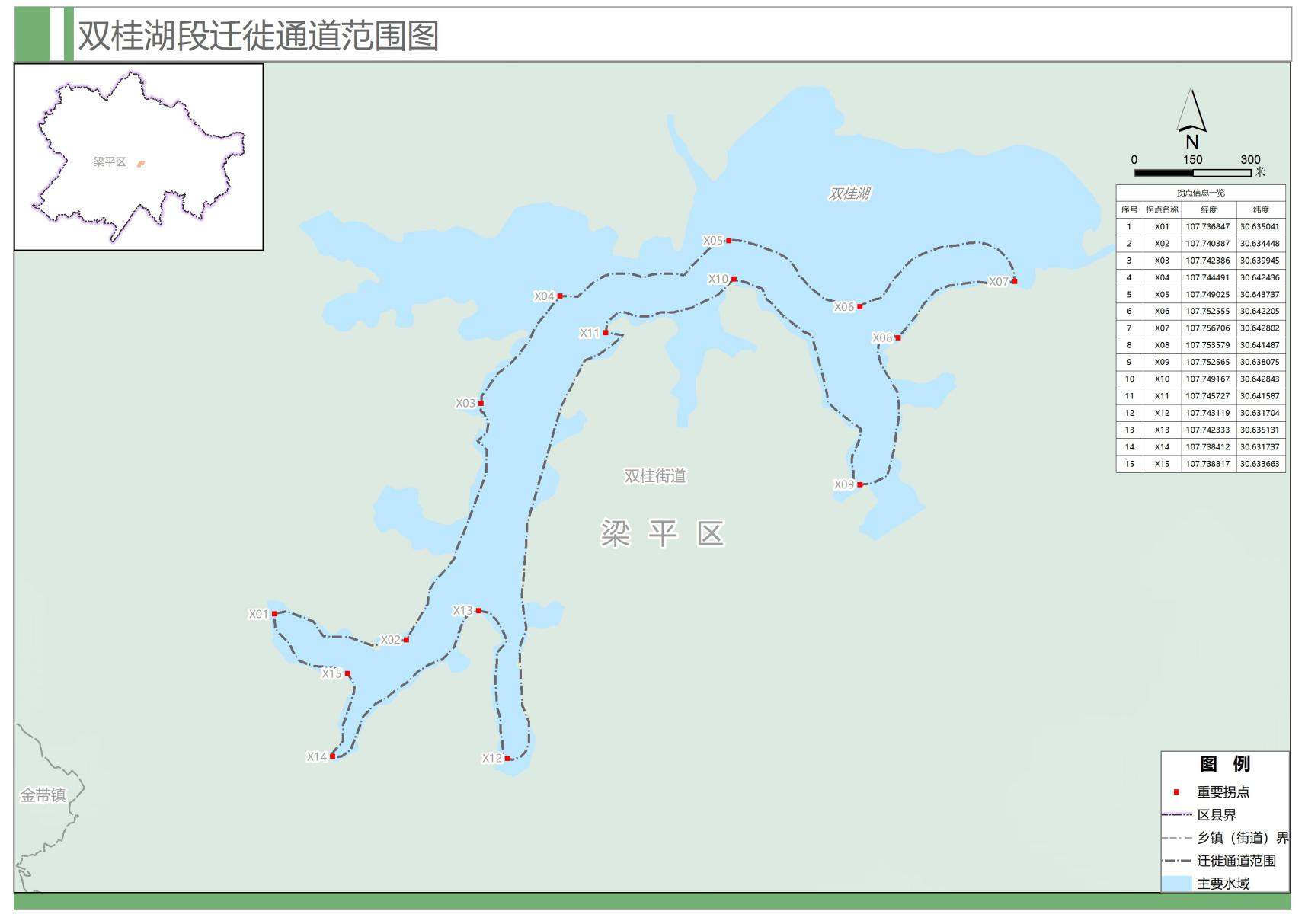 